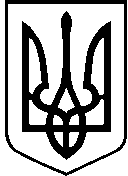 УКРАЇНАВИКОНАВЧИЙ ОРГАН КИЇВСЬКОЇ МІСЬКОЇ РАДИ(КИЇВСЬКА МІСЬКА ДЕРЖАВНА АДМІНІСТРАЦІЯ)ДЕПАРТАМЕНТ ТРАНСПОРТНОЇ ІНФРАСТРУКТУРИвул. Леонтовича, 6, м. Київ, 01030, тел. (044) 366 63 03, (044) 366 63 05Контактний центр міста Києва (044)15-51  E-mail:dti@kmda.gov.ua, press.dti@kmda.gov.ua
 Код ЄДРПОУ 37405284____________№____________На № 40356 від 04.11.2019Народному депутатові України 
Р. ГРИЩУКУПро включення до адресного 
переліку об’єктів для виконання 
капітального ремонтуШановний Романе Павловичу!На виконання доручення першого заступника голови Київської міської державної адміністрації Поворозника М. Ю. від 04 листопада 2019 року № 40356 у Департаменті транспортної інфраструктури виконавчого органу Київської міської ради (Київської міської державної адміністрації) знаходиться на опрацюванні Ваше депутатське звернення від 29 жовтня 2019 року 
№ 1019/20 щодо включення до адресного переліку об’єктів для виконання капітального ремонту вулично-дорожньої мережі у 2020 році робіт з ремонту асфальтобетонного покриття проїжджої та пішохідної частини на 
вулиці Червоній та провулку Червоному.Повідомляємо, що порушене Вами питання потребує додаткового часу для опрацювання структурними підрозділами виконавчого органу Київської міської ради (Київської міської державної адміністрації).Про результати Вас буде повідомлено додатково.З повагою Заступник директора                        	                                Дмитро РАХМАТУЛЛІНМарк ПрокопенкоАндрій Ярко 366 63 40